На основу члана 7.-9.  Посебног колективног уговора за здравствене установе чији је оснивач  РС (,,Сл. гл РС“1/15), члана 24.-27. и члана 192. Закона о раду, Кадровског плана за 2022 годину бр. 112-01-64/2022-02 од 08.03.2022.г. , в.д. директор Опште болнице Петровац на Млави расписује, О Г Л А С                                                  за пријем у радни односНа одређено време због повећаног обима посла, са пуним радним временом, и то:Доктор медицине специјалиста у операционој сали опште хирургије- извршилаца 1 (један);Услови: Поред општих услова за заснивање радног односа утврђених Законом, кандидати треба да испуњавају и следеће посебне услове: - Високо образовање- на интегрисаним академским студијама, по пропису који уређује високо образовање, почев од 10 септембра 2005 и завршена специјализација из одређених грана медицине-опште хирургије, у складу са Правилником о специјализацијама и ужим специјализацијама здравствених радника и здравствених сарадника,- на основним студијама у трајању од најмање пет година по пропису који је уређивао високо образовање до 10 септембра 2005 године и завршена специјализација из одређених грана медицине-опште хирургије, у складу са Правилником о специјализацијама и ужим специјализацијама здравствених радника и здравствених сарадника.-додатна знања, испити -стручни испит,-лиценца,-специјалистички испит из опште хирургије.радно искуство-најмање три године и шест месеци радног искуства у звању доктора медицине.Опис послова: предвиђен систематизацијом послова установе, за послове са завршеним медицинским факултетом и положеним специјалистичким испитом из опште хирургије, доктор медицине специјалиста у операционој сали опште хирургије.ОСТАЛО: уз пријаву поднети краћу биографију, оверену копију дипломе о завршеној одговарајућој школи са просечном оценом током школовања, фотокопију радне књижице уколико кандидат има радни стаж или потврду послодавца (други доказ о радном искуству), оригинал или оверену копију извода из матичне књиге рођених, оригинал или оверену копију извода из матичне књиге венчаних уколико је кандидат променио презиме, оригинал или оверену копију уверења о држављанству, копију/очитану  личну карту.НАПОМЕНА: Лекарско уверење којим се доказује здравствена способност без ограничења за рад на радном месту за које је расписан оглас, дужан је да достави кандидат који буде изабран пре пријема у радни однос.Kомисија ће разматрати све доспеле, благовремене и потпуне пријаве и са кандидатима који испуњавају услове за пријем у радни однос  обавиће се разговор,ради прибављања додатних релевантних података за доношење одлуке о изборукандидата.  Пријавом на оглас кандидат даје своју сагласност за обраду података о личности у сврхе избора за пријем у радни однос. Подаци се не могу користити у друге сврхе. Подацима рукује и податке обрађује Одељење за кадровске и административне послове Опште болнице Петровац на Млави.Рок за пријављивање: 8 (осам) дана од дана објављивања у Службеном гласилу Националне службе за запошљавање „Послови“.Пријаве слати у затвореним  ковертама на адресу Општа болница Петровац на Млави, Моравска број 2, 12300 Петровац на Млави, или доставити лично у Правну службу Опште болнице Петровац на Млави.Неблаговремене пријаве и непотпуна документација неће бити узета у разматрање при избору кандидата.		                                                                                          В.д.  Директора  Опште болнице Петровац на Млави							   Др Бранко Лукић  ОПШТА БОЛНИЦА ПЕТРОВАЦ НА МЛАВИ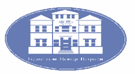 Mоравска бр. 2, 12 300 Петровац на Млави, Србија      ПИБ: 108349629Tел: 012/327-983, 327-984, Фах: 012/327-985                     Матични број: 17862855e-mail: pravna@opstabolnicapetrovac.rs